MYANMAR – Bagan – Myaing Community Lodge and Village Experience 2D1N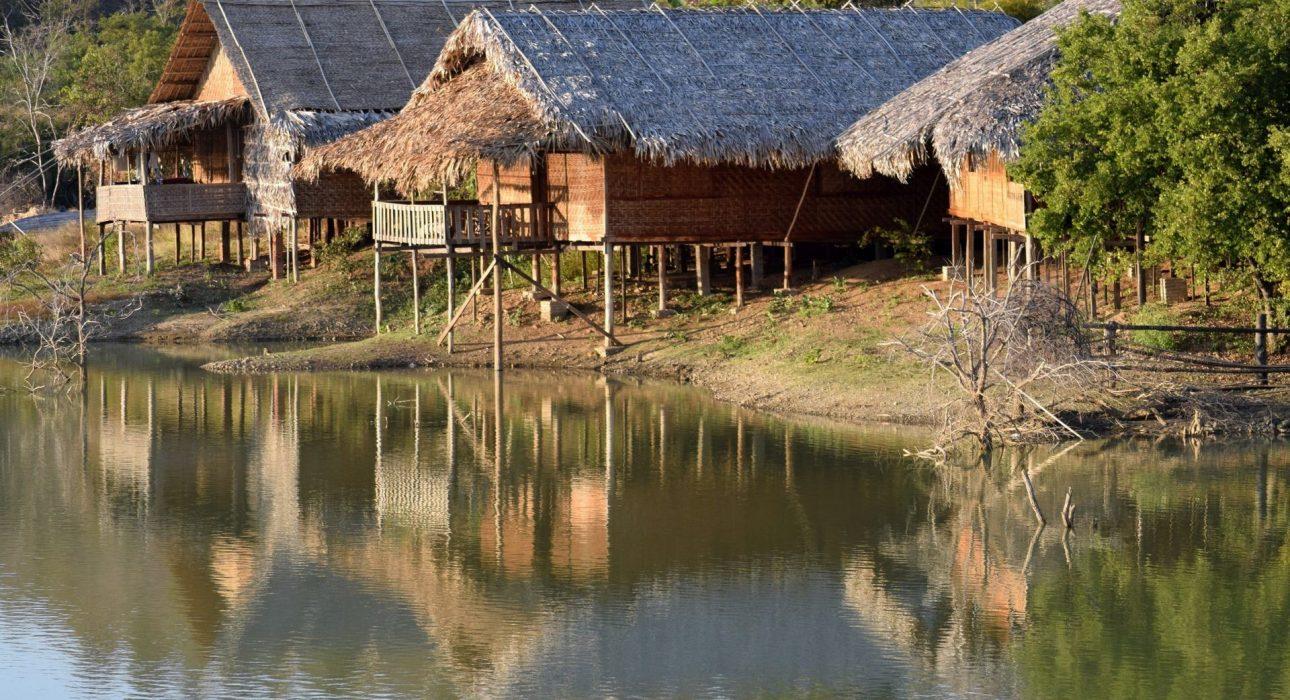 Over ViewThemeArt & Culture, SustainableCountry - CityMyanmar - BaganLevel of difficultiesPrice level$$SeasonalityAll Year RoundMax Pax40 Market segmentGroupsArrival CityBaganDeparture cityMandalayItineraryNumber of days and nights2 days - 1 nightDay by day descriptionMost villagers in the ‘dry zone’, between Bagan and Mandalay, rely on farming, but climate change has taken its toll on the agriculture, which has since become a dangerously unreliable source of revenue. In order to generate sustainable job opportunities for the young villagers and help them learn new skills, Action Aid, in partnership with the local communities, built a sustainable community lodge to welcome visitors. An immersive experience is awaiting, meeting with the local communities, observing their daily routine, sharing a meal with them, and exploring the surroundings by bike. This is definitely a village experience that will show you a different face of Myanmar.Selling pointsAn authentic village experience combined with a comfortable community lodge in the dry zone between Mandalay and BaganGenuine cultural immersion built around a sustainable project of ActionAidCultural immersion and a direct encounter with villages/locals by taking part to their daily life in the dry zoneA perfect way to connect Mandalay and Bagan with an immersive break in the village lifeOptionsPhotos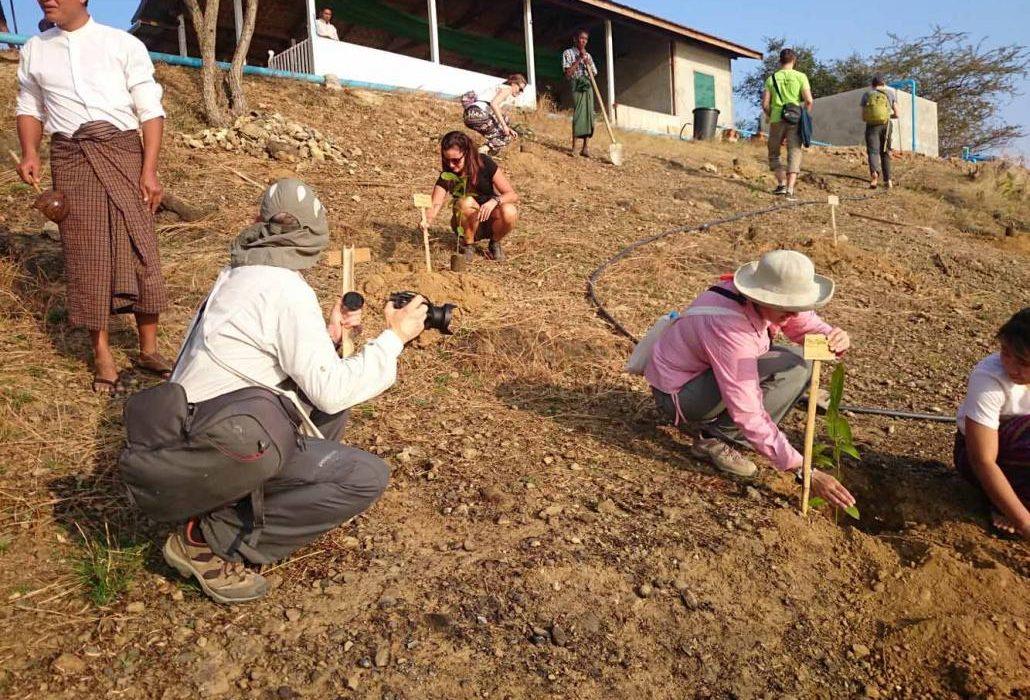 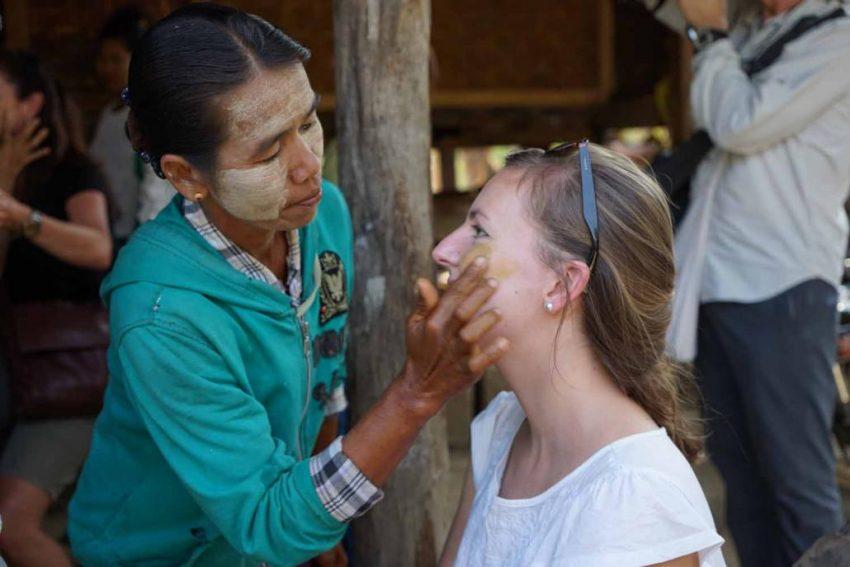 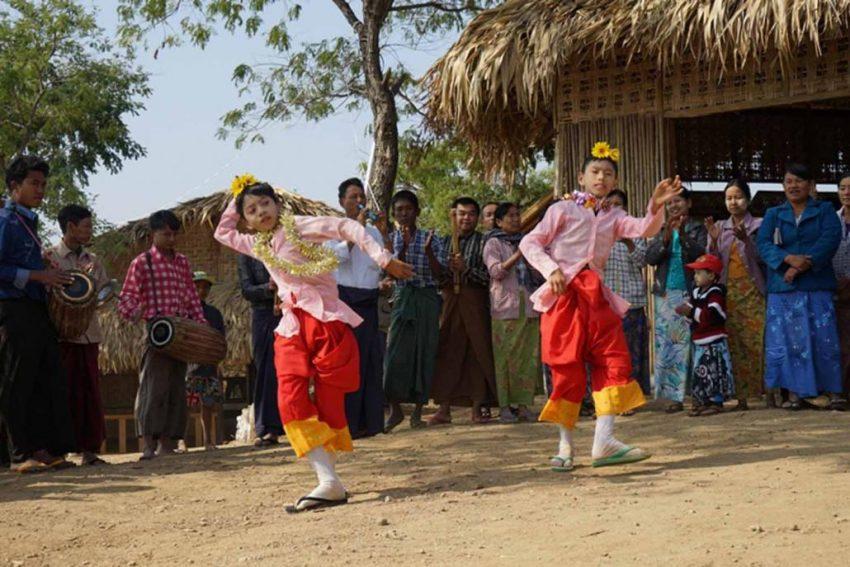 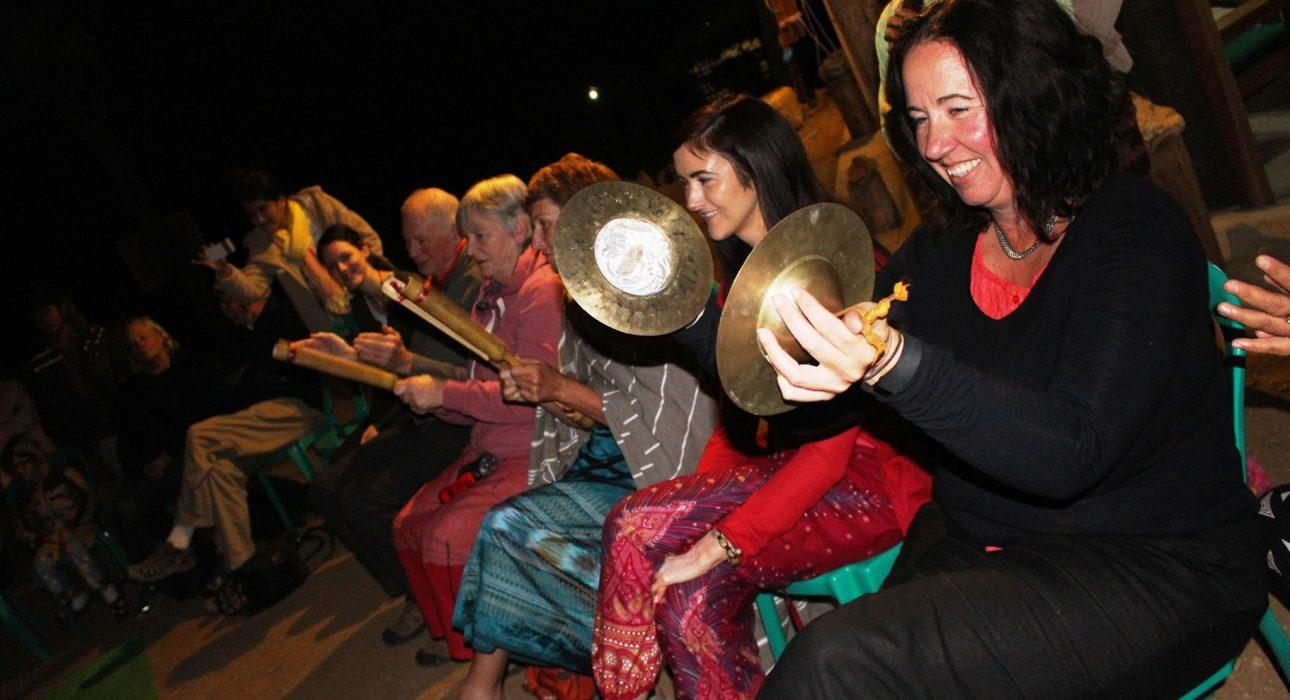 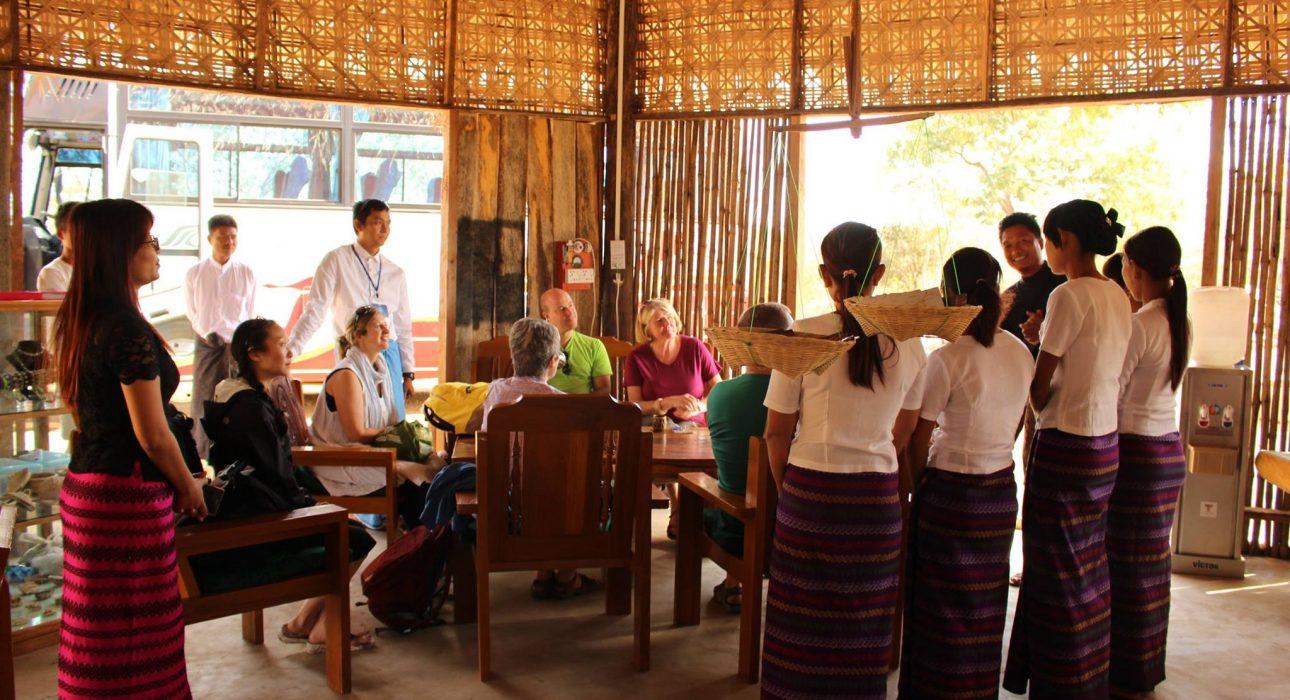 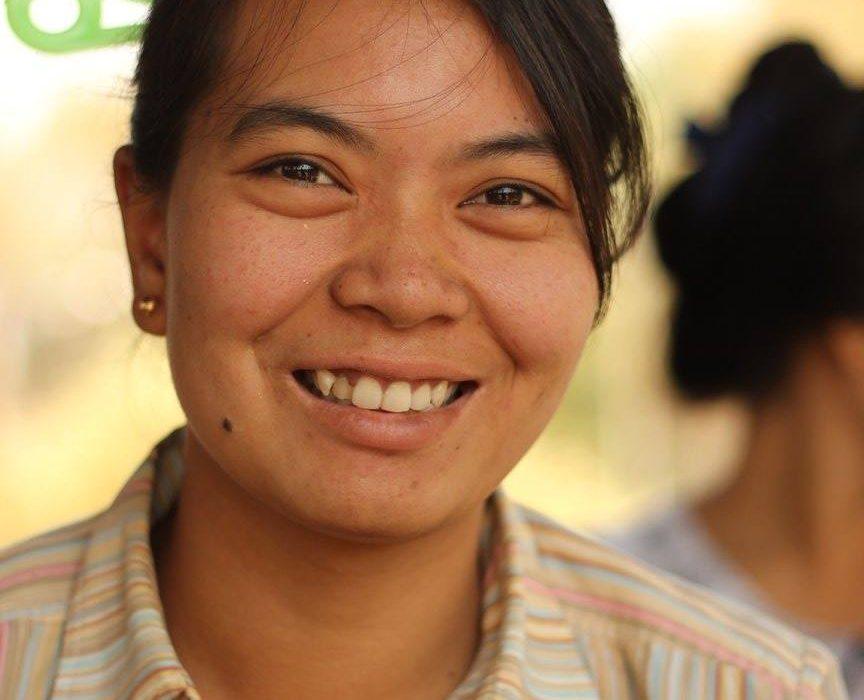 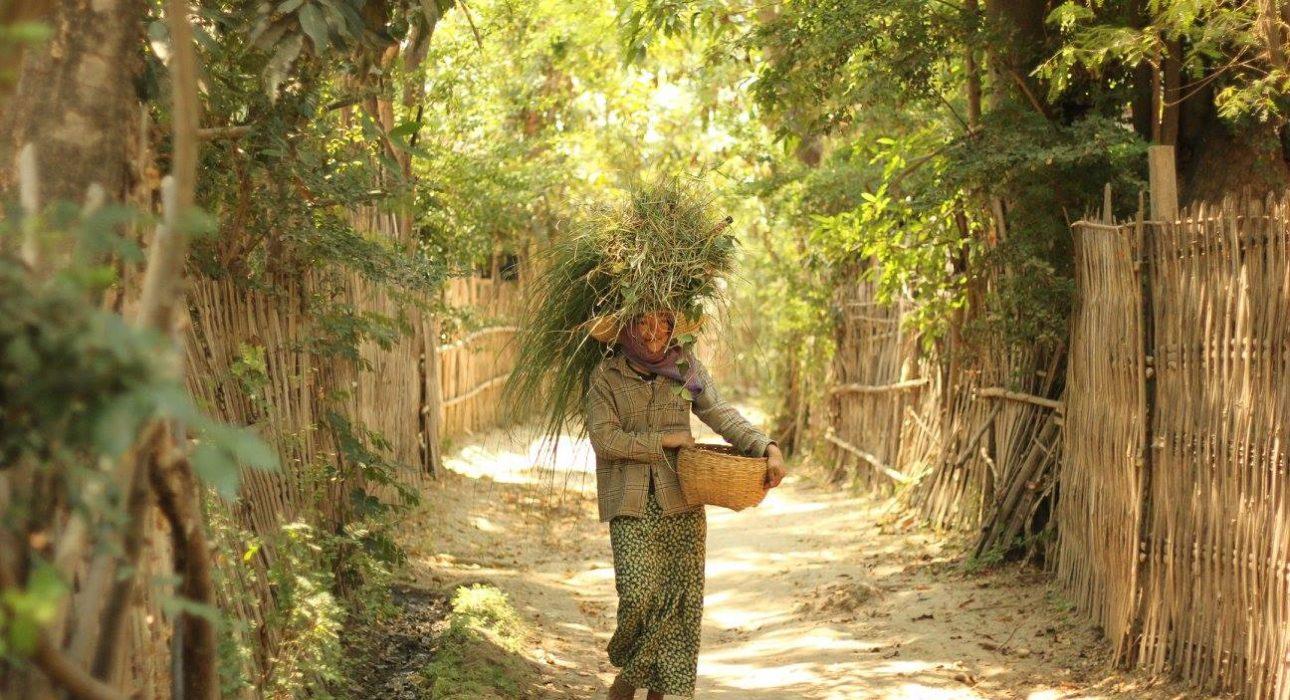 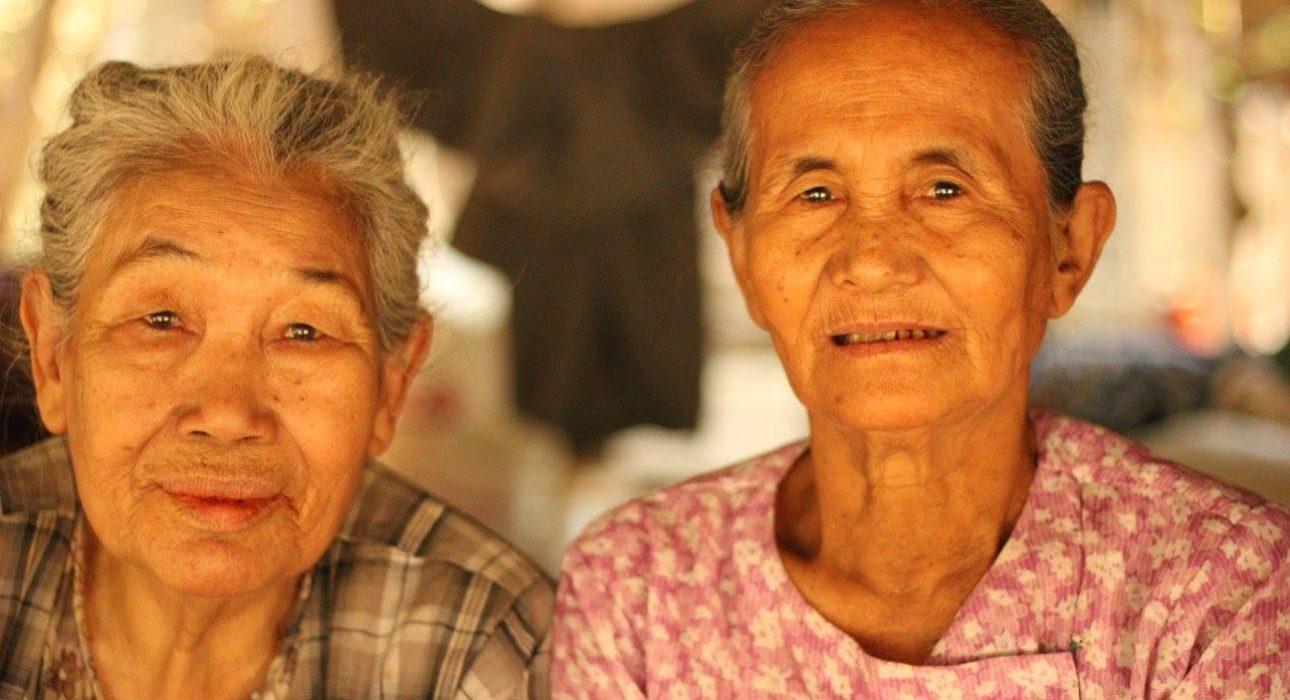 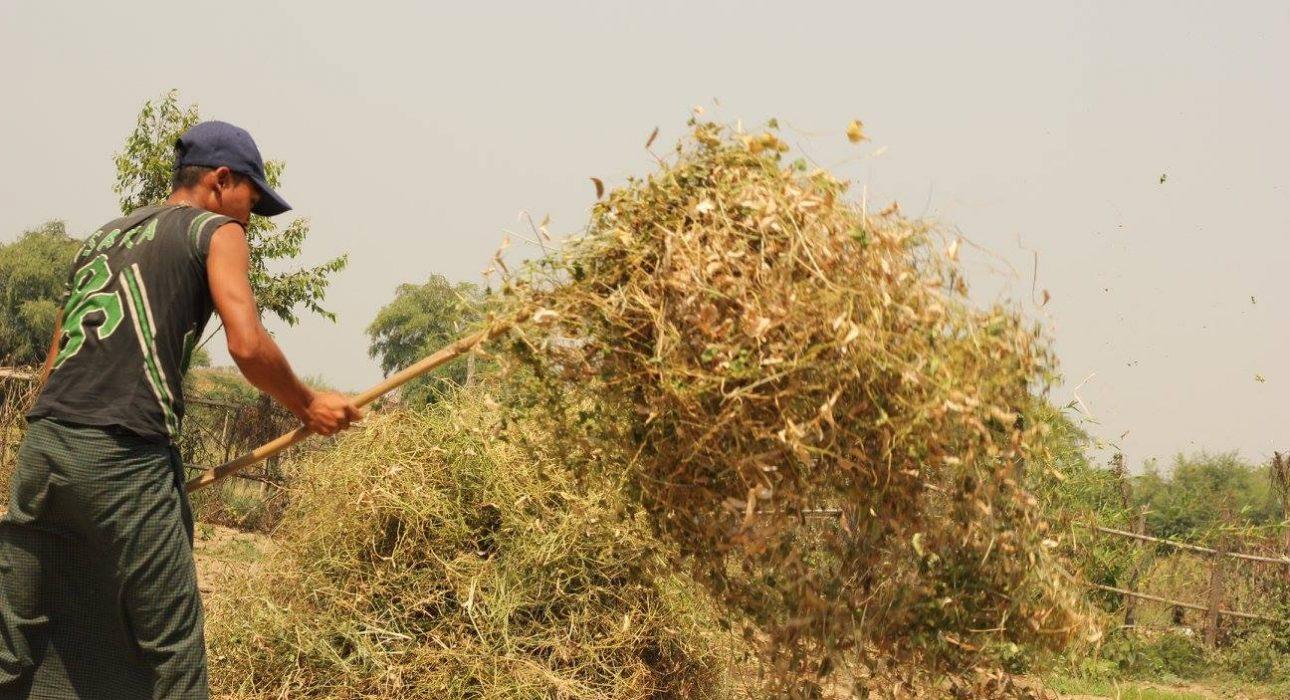 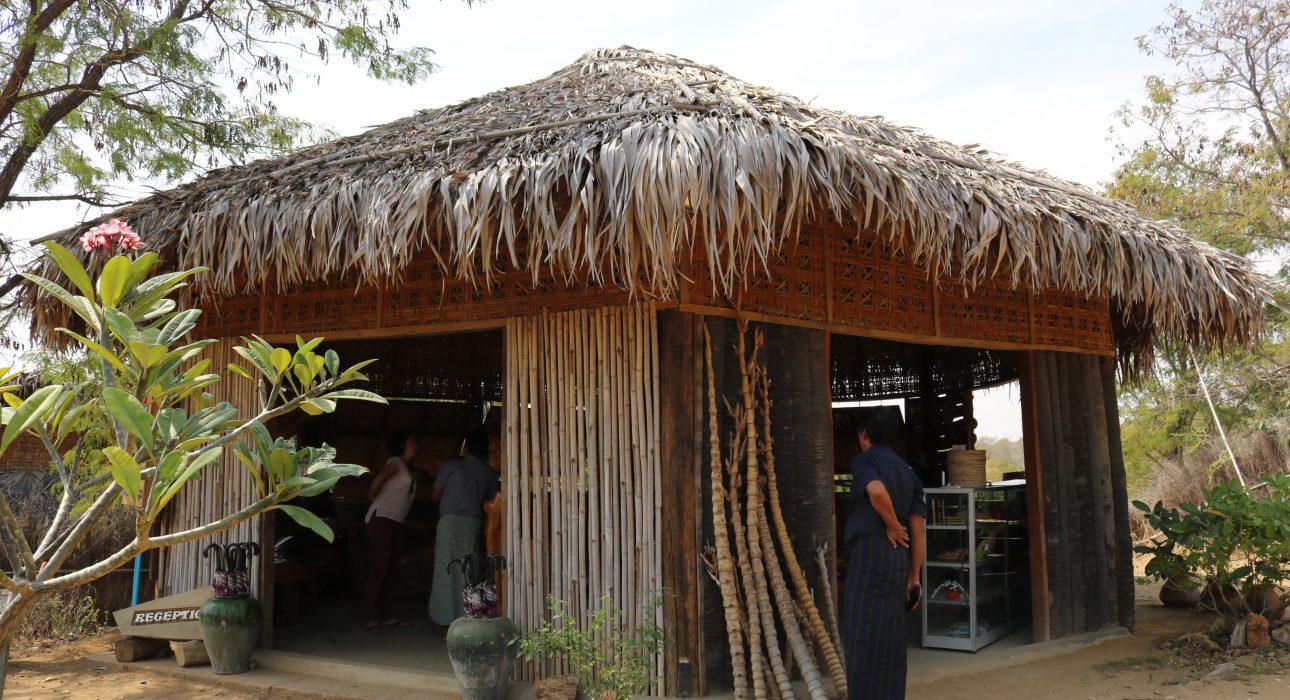 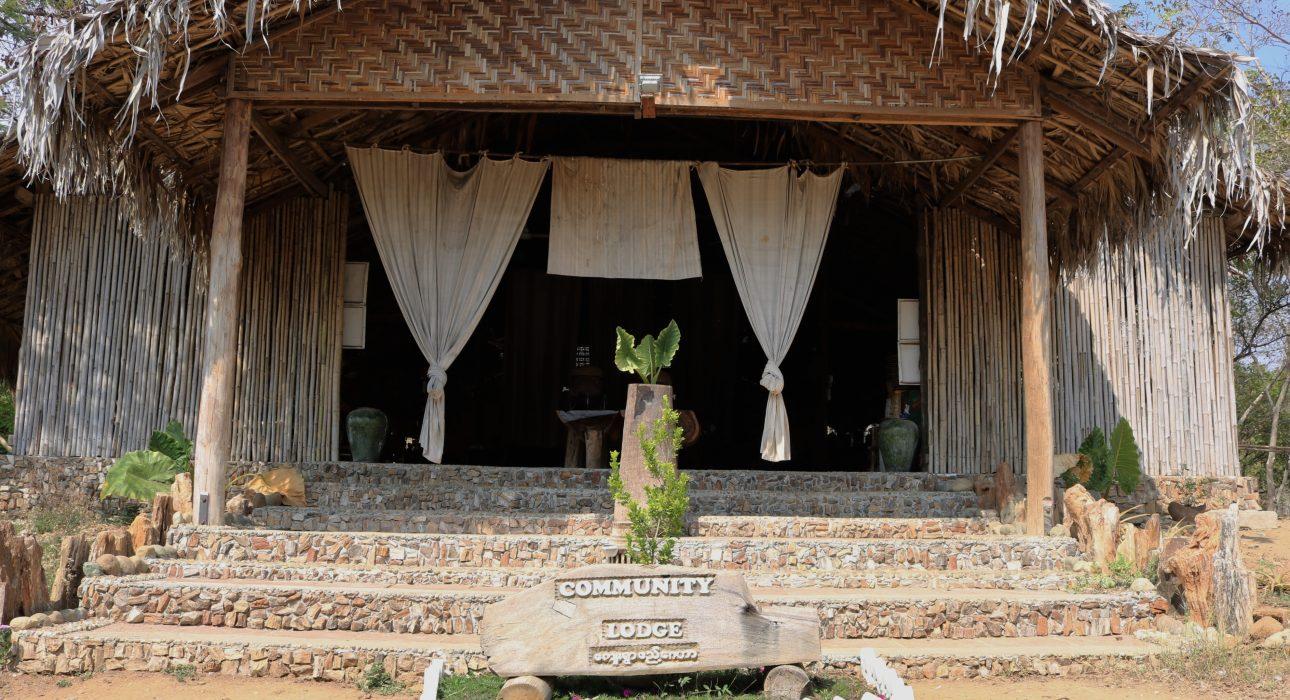 Easia Travel Head OfficeVietnam Head OfficeC/o: ATS Hotel, Suite 326 &327, 33B Pham Ngu Lao Street, Hanoi, VietnamTel: +84 24-39 33 13 62www.easia-travel.com